ПРОЕКТ Разработчик проекта: Дума города Пятигорска. Адрес: 357500, Ставропольский край, г. Пятигорск,  пл. Ленина, 2, каб.309. Адрес электронной почты: duma@pyatigorsk.org, факс: +7(8793)97-32-24,Контактный телефон: +7(8793) 97-32-25, Срок приема заключений: с 23.11.2020 г. по 25.11.2020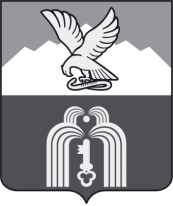 Российская ФедерацияР Е Ш Е Н И ЕДумы города ПятигорскаСтавропольского краяО внесении изменений в Положение о Порядке проведения опроса граждан муниципального образования города-курорта Пятигорска 	В соответствии с Федеральным законом «Об общих принципах организации местного самоуправления в Российской Федерации», Уставом муниципального образования города-курорта Пятигорска, с учетом поправок, внесенных постоянным комитетом по законности, местному самоуправлению, муниципальной собственности и землепользованию (протокол от 23 ноября 2020 года №19)	Дума города ПятигорскаРЕШИЛА:	1.	Внести в Положение о Порядке проведения опроса граждан муниципального образования города-курорта Пятигорска, утвержденное решением Думы города Пятигорска от 18 сентября 2015 года № 35-58 РД, (далее – Положение), следующие изменения:	1) пункт 2 Положения изложить в следующей редакции:«2. В опросе граждан имеют право участвовать жители муниципального образования, обладающие избирательным правом. В опросе граждан по вопросу выявления мнения граждан о поддержке инициативного проекта вправе участвовать жители муниципального образования или его части, в которых предлагается реализовать инициативный проект, достигшие шестнадцатилетнего возраста.Участие жителей города Пятигорска в опросе граждан является свободным и добровольным.»;2) пункт 6 Положения дополнить абзацем четвертым следующего содержания:«жителей муниципального образования или его части, в которых предлагается реализовать инициативный проект, достигших шестнадцатилетнего возраста, - для выявления мнения граждан о поддержке данного инициативного проекта.»;3) пункт 9 Положения дополнить абзацем седьмым и восьмым следующего содержания:«порядок идентификации участников опроса в случае проведения опроса граждан с использованием официального сайта муниципального образования в информационно-телекоммуникационной сети «Интернет»;	«указание территории опроса граждан (если опрос граждан проводится на части территории города Пятигорска, указываются границы территории, где будет проводиться опрос граждан)»;	4) «пункт 17 Положения дополнить абзацем вторым следующего содержания: «Для проведения опроса граждан может использоваться официальный сайт муниципального образования в информационно-телекоммуникационной сети «Интернет».»;5) дополнить Положение  пунктом  221 следующего содержания:«221. В случае проведения опроса в электронной форме с использованием официального сайта муниципального образования города-курорта Пятигорска, гражданин заполняет в электронном виде опросный лист. При получении доступа к заполнению опросного листа гражданин проходит идентификацию с помощью федеральной государственной информационной системы «Единая система идентификации и аутентификации в инфраструктуре, обеспечивающей информационно-технологическое взаимодействие информационных систем, используемых для предоставления государственных и муниципальных услуг в электронной форме» посредством официального сайта муниципального образования города-курорта Пятигорска.»;6) подпункт 1 пункта 32 дополнить словами «или жителей муниципального образования». 	2. Настоящее решение подлежит официальному опубликованию и  вступает в силу с 1 января 2021 года.ПредседательДумы города Пятигорска						       Л.В. ПохилькоГлава города Пятигорска					            Д.Ю.Ворошилов_______________________№_____________________